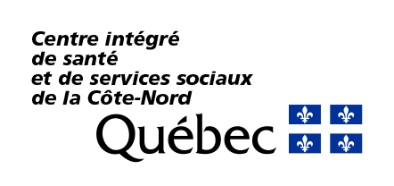 Le partenariat de l’usager et ses proches 
en santé et services sociaux : l’usager partenaireFormulaire d’inscriptionIDENTIFICATIONMOTIVATIONEXPÉRIENCE USAGERDÉCLARATION DE L’USAGER PARTENAIRESection réservée au bureau de partenariat du CISSS de la Côte-Nord COMITÉ OU PROJET ATTRIBUÉPrénom :Nom :Nom :Date de naissance :Téléphone (maison) :Téléphone (maison) :Téléphone (maison) :Téléphone (maison) :Téléphone (maison) :Téléphone cellulaire :Adresse courriel :Adresse courriel :Adresse courriel :Titre d’emploi :Titre d’emploi :Horaire de travail :Horaire de travail :Horaire de travail :Horaire de travail :Meilleur moment pour vous joindre :Meilleur moment pour vous joindre :Meilleur moment pour vous joindre :Meilleur moment pour vous joindre :Meilleur moment pour vous joindre :Meilleur moment pour vous joindre :Vous avez entendu parler du programme usagers partenaires par : Vous avez entendu parler du programme usagers partenaires par : Vous avez entendu parler du programme usagers partenaires par : Vous avez entendu parler du programme usagers partenaires par : Vous avez entendu parler du programme usagers partenaires par : Vous avez entendu parler du programme usagers partenaires par : Vous avez entendu parler du programme usagers partenaires par : Vous avez entendu parler du programme usagers partenaires par :  Un sondage de satisfaction Un intervenant Le site Web du CISSS Le comité des usagers Autre :        Un sondage de satisfaction Un intervenant Le site Web du CISSS Le comité des usagers Autre :        Un sondage de satisfaction Un intervenant Le site Web du CISSS Le comité des usagers Autre :        Un sondage de satisfaction Un intervenant Le site Web du CISSS Le comité des usagers Autre :        Un sondage de satisfaction Un intervenant Le site Web du CISSS Le comité des usagers Autre :       Pourquoi êtes-vous intéressé(e) à devenir usager partenaire?Comment voyez-vous votre implication comme usager partenaire (siéger aux comités, assister à l’orientation des nouveaux employés, etc.)?Durant combien de temps aimeriez-vous vous impliquer?Souffrez-vous d’une maladie, d’un problème de santé ou d’une autre difficulté?   non       ouiSi oui, précisez :      Souffrez-vous d’une maladie, d’un problème de santé ou d’une autre difficulté?   non       ouiSi oui, précisez :      Quels services ou unités de soins ou d’hébergement avez-vous fréquentés?Dans quelle(s) installation(s) avez-vous reçu les services ou les soins?	Je déclare et reconnais que toutes les tâches que j’effectuerai seront non rémunérées	En étant usager partenaire, je m’engage à respecter le code d’éthique, les règlements et les politiques de l’établissement, y compris la politique de confidentialité	Je déclare et reconnais que toutes les tâches que j’effectuerai seront non rémunérées	En étant usager partenaire, je m’engage à respecter le code d’éthique, les règlements et les politiques de l’établissement, y compris la politique de confidentialité	Je déclare et reconnais que toutes les tâches que j’effectuerai seront non rémunérées	En étant usager partenaire, je m’engage à respecter le code d’éthique, les règlements et les politiques de l’établissement, y compris la politique de confidentialité	Je déclare et reconnais que toutes les tâches que j’effectuerai seront non rémunérées	En étant usager partenaire, je m’engage à respecter le code d’éthique, les règlements et les politiques de l’établissement, y compris la politique de confidentialitéSignature :Date :Signature :Date :aaaa-mm-jjDATEPROJETDATEPROJETDATEPROJETDATEPROJET